Brf David Bagare – Generell information till mäklare • Ekonomisk förvaltare: NABO https://nabo.se/kontakta-oss/#maklareFöreningen Föreningen Fråga Svar Organisationsnummer769609–0716 ÖverlåtelseavgiftÖverlåtelseavgiften får högst uppgå till 2,5% av gällande basbelopp som debiteras köparen. 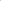 Pantsättningsavgift Kontakta förvaltaren Nabohttps://nabo.se/kontakta-oss/#maklareJuridisk person som bostadsrättshavareFöreningen accepterar inte juridiska personer som medlem vid förvärv för bostadsändamål. Äkta eller oäkta bostadsrättsförening Äkta. Obligatoriska åtagandenHöst- och vårstädning. Trappstädning Sköts av städfirma varje vecka. Är det ok med delat ägande (släkt/föräldrar/barn)Ja. Speciella önskemål innan godkännande För att snabba på beslutsprocessen ombesörjer styrelsen en UC på köparen. Handläggningstid för godkännande 2-3 veckor. Var skickas in- /utträdesansökningarnaNamn och adressBrf David Bagare, David Bagares Gata 26A, 111 38 Stockholm Var återfinns föreningens stadgar På hemsidan http://site.brf-davidbagare.se/stadgar-i- brf-david-bagare/ Ekonomi Ekonomi Fråga Svar MånadsavgiftFråga besvaras av ekonomisk förvaltare NABO. Vad ingår i månadsavgiften Vatten, tvättstuga, fjärrvärme, källarförråd och bredband (fiber) via Ownit. Beslut om höjning/sänkning av månadsavgift, samt orsak till förändring En höjning av månadsavgiften genomfördes i februari 2024. Detta pga rådande ränteökningar. Lägenhetens andelstal Fråga besvaras av ekonomisk förvaltare. https://nabo.se/kontakta-oss/#maklareLägenhetsnummer Fråga besvaras av ekonomisk förvaltare. https://nabo.se/kontakta-oss/#maklareLägenhetens inre reparationsfond Sådan reparationsfond finns ej. Reparationsfond för balkonger. Sådan reparationsfond finns ej.Föreningens yttre reparationsfond Sådan reparationsfond finns ej. Är lägenheten pantsatt Fråga besvaras av ekonomisk förvaltare. https://nabo.se/kontakta-oss/#maklareKommande ändringar i villkoren för föreningens ekonomi (omläggning av lån etc.)Inga ändringar planerade för tillfället. Hur ser föreningens ekonomi ut Se årsredovisning. Har ni linjär eller progressiv avskrivning Brf David Bagare har linjär avskrivning Ekonomisk förvaltare Nabo https://nabo.se/kontakta-oss/#maklareFastigheten Fastigheten Fråga Svar År bostadsrättsföreningen förvärvade fastigheten2003 Äger föreningen marken eller är det tomträtt Föreningen äger marken. Antal lägenheter i föreningen25st Antal lokaler i föreningen1st Är lokalen hyresrätt eller bostadsrätt Bostadsrätt. Verksamhet i lokalenKontor. Är vindarna exploaterade Ja (i alla tre husen). Gemensamma utrymmen i föreningen Tvättstuga (2st tvättmaskiner, 1st torktumlare, 1st torkskåp), innergård, cykelhus, föreningslokal. Grovsoprum Nej. Återvinningsstation Kärl för återvinning finns i dagsläget i hästgången vid porten mot Johannesgatan 1. Garage Nej. Uppvärmning Fjärrvärme Kabel-TV Ingår ej i avgiften. Obligatorisk avfgift på 80kr/mån tillkommer (basutbud). Bredband Ownit, fiber 1000Mb. Kostnad ingår i avgiften. Ventilation, är det tillåtet att installera en "riktig fläkt" eller enbart ok med kolfilterfälkt? Endast ok med kolfilterfläkt. 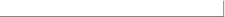 Skick på huset och renoveringar Skick på huset och renoveringar Fråga Svar Byggår 1882 Ombyggnadsår 1989–90. 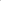 När skedde stambyte1989–90. Avloppsstammar byttes 1998. Har stamspolning utförts efter stambytet Stamspolning utfördes 2014 och 2022När renoverades elstigarna i husen 1989–90. När renoverades fönstren2012. Vissa ventiler sattes in 2023. När renoverades hissen (gäller endast 26A) 2008, men 2017 ny golvmatta och innerdörr. Finns 3-fas el i lägenheterna Ja. När renoverades fasaden Grund: DräneringIngen omdränering planerad. Uppvärmning, vilken typ Fjärrvärme Beslut om större reparationer/ombyggnader Se underhållsplanÖvriga reparationerSe underhållsplan.När är brandskyddskontroll gjord Oktober 2017. 